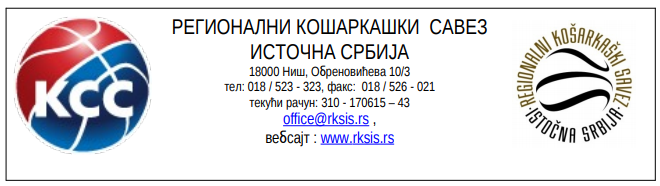 -саопштење- У складу са календаром активности селективног погона КСС за 2017/2018годину  за Регион Источна -Јужна Србија  одржаће се турнир региона КСС-Крагујевац25-26-27/05/2018 за 2004 годиште. Полазак играча Јужне Србије 25-05-2018 .-петак  у  9 часова,испред  Сајмишта,а полазак играча Источне Србије у  9 ч и30 мин.паркинг-испред ТЕМПА,превоз,опрему,обезбеђују заједнички савези Источне -Јужне Србије.Смештај је у хотелу Шумарице,понети прикладну  гардеробу .ПОЗВАНИ ИГРАЧИ СУ ДУЖНИ ДА СВОЈЕ УЧЕШЋЕ  ПОТВРДЕ -УТОРАК-СРЕДА-Марију Михајловићу тел .063 10 77 655,Ивану Здравковићу тел.о66 87 77 677.  СПИСАК ПОЗВАНИХ ИГРАЧА ЗА ТУРНИР 2004год. КРАГУЈЕВАЦ1.КРСТИЋ МАРКО  -КК-.КЛАДОВО2.СТАНКОВИЋ  УРОШ  -К.К-ТРИЈУМФ.   3.АРАНЂЕЛОВИЋ   МИЛОШ  -К.К- НИШ            4.МИЛОШЕВИЋ  ОГЊЕН  -ОКК-НИБАК      5.ПЕТРОВИЋ  ЂОРЂЕ  -КК-НАПРЕДАК       6.ЈОНЧИЋ  МАТИЈА  -ОКК-ЈУНИОР            7.ТРАЈКОВИЋ  МИХАЈЛО  -КК-НАИСУСУ8.ПЕТРОВИЋ  АЛЕКСА КК-ВЛАСОТИНЦЕ9.ЛОВИЋ  ПЕТАР -КК-КУРШУМЛИЈА10.МИЉКОВИЋ  ОГЊЕН   -КК-ОЛСТАР11.ЈАНКОВИЋ ДИМИТРИЈЕ  -КК- ПАНТЕРИ12ПЕЈИЋ  ОГЊЕН  -КК-ПРОБАСКЕТУАлексинцу:                                                                            Регионални стручни сарадници::                                                                                       .21.05.2018                                                                       Иван  Здравковић и Маријо  Михајловић